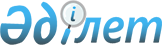 О вопросах реорганизации структуры Государственной холдинговой компании "Карагандауголь"Постановление Правительства Республики Казахстан от 1 ноября 1995 г. N 1415



          В целях улучшения финансово-экономического положения на
угледобывающих предприятиях Карагандинского угольного бассейна
Правительство Республики Казахстан постановляет:




          1. Принять предложение Министерства энергетики и угольной
промышленности Республики Казахстан и Государственного комитета
Республики Казахстан по управлению государственным имуществом о
реорганизации Государственной холдинговой компании "Карагандауголь"
с созданием на ее базе государственных предприятий согласно 
приложению 1.




          Установить, что по отношению к указанным в приложении 1 
государственным предприятиям, Министерство энергетики и угольной
промышленности Республики Казахстан осуществляет функции органа
государственного управления и субъекта права государственной
собственности.




          Министерству энергетики и угольной промышленности Республики
Казахстан в месячный срок утвердить уставы государственных 
предприятий.




          Определить государственные предприятия "Карагандашахтуголь" и
"Карагандауглеразрезы" правопреемниками Государственной холдинговой
компании "Карагандауголь".




          2. Разрешить государственным предприятиям "Карагандашахтуголь"
и "Карагандауглеразрезы" создать дочерние государственные 
предприятия на праве хозяйственного ведения согласно приложениям 2 
и 3.




          3. Государственному комитету Республики Казахстан по управлению
государственным имуществом, Министерству энергетики и угольной 
промышленности Республики Казахстан разработать программу и провести
акционирование дочерних государственных предприятий, входящих в
состав предприятий "Карагандашахтуголь" и "Карагандауглеразрезы", по
индивидуальным проектам в соответствии с действующим
законодательством.




          4. Министерству энергетики и угольной промышленности Республики
Казахстан совместно с Государственным комитетом Республики Казахстан
по управлению государственным имуществом и акимом Карагандинской 
области в месячный срок определить статус предприятий и организаций
Государственной холдинговой компании "Карагандауголь", 
осуществляющих производственно-технологическую деятельность, 
согласно приложению 4.




          5. Государственному комитету Республики Казахстан по управлению
государственным имуществом совместно с Министерством энергетики и
угольной промышленности Республики Казахстан образовать 
ликвидационную комиссию по закрытию 5 шахт Карагандинского угольного
бассейна под руководством Председателя Карагандинского областного
территориального комитета по управлению государственным имуществом.




          Ликвидационной комиссии установить порядок и сроки ликвидации
предприятий в соответствии с Гражданским кодексом Республики 
Казахстан (общая часть), а также реализации горно-шахтного 
оборудования ликвидируемых предприятий.




          6. Министерству энергетики и угольной промышленности Республики
Казахстан для реализации мероприятий, определенных ликвидационной
комиссией, и их финансирования создать специализированную 
организацию, наделенную правами юридического лица.




          Установить, что данная специализированная организация 
осуществляет функции заказчика по выполнению мероприятий, связанных
с ликвидацией угольных предприятий, и определяет подрядчика по их
реализации.




          7. Министерству финансов Республики Казахстан выделить 
указанной специализированной организации через государственный
Реабилитационный банк Республики Казахстан финансовые средства на
проведение неотложных мероприятий по ликвидации шахт Карагандинского
угольного бассейна в 1995 году - 402,5 млн. (четыреста два миллиона
пятьсот тысяч) тенге и в 1996 году по дополнительно согласованному
расчету.




          8. Министерству труда Республики Казахстан осуществить 
финансирование мероприятий, связанных с профессиональной подготовкой
и переподготовкой высвобождаемых работников, в связи с ликвидацией
шахт Карагандинского угольного бассейна.




          9. Государственному комитету Республики Казахстан по управлению
государственным имуществом, Министерству финансов Республики 
Казахстан, Карагандинскому областному территориальному комитету по
управлению государственным имуществом совместно с акимом 
Карагандинской области утвердить сеть объектов 
социально-культурного назначения и жилого фонда с инженерными
коммуникациями, находящихся на балансе предприятий Государственной
холдинговой компании "Карагандауголь" и подлежащих передаче местным
исполнительным органам.




          Передачу указанных объектов завершить в двухнедельный срок.




          10. Акиму Карагандинской области и руководству государственных
предприятий "Карагандашахтуголь" и "Карагандауглеразрезы" заключить
соглашение о порядке финансирования на долевых началах до конца
1995 года и на I квартал 1996 года объектов социально-культурного
назначения и жилого фонда с инженерными коммуникациями, переданных
на баланс местным исполнительным органам.




          11. Признать утратившими силу:




          постановление Кабинета Министров Республики Казахстан от 
17 ноября 1994 г. N 1303 "О Государственной холдинговой компании
"Карагандауголь";




          постановление Кабинета Министров Республики Казахстан от 
23 февраля 1995 г. N 198 "О внесении изменений и дополнений в
постановление Кабинета Министров Республики Казахстан от 17 ноября
1994 г. N 1303";




          пункты 1-6, 18 Плана первоочередных мер по оздоровлению 
финансово-хозяйственной деятельности предприятий Государственной
холдинговой компании "Карагандауголь", утвержденного постановлением
Кабинета Министров Республики Казахстан от 10 августа 1995 г. N 1110
"О плане первоочередных мер по оздоровлению финансово-хозяйственной
деятельности предприятий Карагандинского угольного бассейна".





  Премьер-министр
Республики Казахстан

                                            Приложение 1



                                    к постановлению Правительства
                                         Республики Казахстан
                                     от 1 ноября 1995 г. N 1415











                                                    П Е Р Е Ч Е Н Ь




                                        государственных предприятий,




                                создаваемых на базе Государственной




                              холдинговой компании "Карагандауголь"




Государственное предприятие "Карагандашахтуголь", г. Караганда
Государственное предприятие "Карагандауглеразрезы", г. Караганда






                                           Приложение 2



                                    к постановлению Правительства
                                        Республики Казахстан
                                     от 1 ноября 1995 г. N 1415











                                                    П Е Р Е Ч Е Н Ь




                      дочерних государственных
                    предприятий государственного
                  предприятия "Карагандашахтуголь"

1. Шахта "Стахановская"
2. Шахта "Карагандинская"
3. Шахта им. Костенко
4. Шахта "Кировская"
5. Шахта им. Горбачева
6. Шахта им. 50-летия Октябрьской революции
7. Шахта им. Кузембаева
8. Шахта им. Байжанова
9. Шахта "Сокурская"
10. Шахта "Саранская"
11. Шахта "Актасская"
12. Шахта им. 50-летия СССР
13. Шахта "Шерубай-Нуринская"
14. Шахта "Абайская"
15. Шахта им. Калинина
16. Шахта "Казахстанская"
17. Шахта им. Ленина
18. Шахта "Молодежная"
19. Шахта "Долинская"
20. Шахта "Шахтинская"
21. Шахта "Тентекская"
22. Центральная обогатительная фабрика "Карагандинская"
23. Центральная обогатительная фабрика "Сабурханская"
24. Центральная обогатительная фабрика "Восточная"
25. Групповая обогатительная фабрика "Саранская"
26. Обогатительная фабрика "Байтамская"
27. Карагандинское погрузочно-транспортное управление
(с передачей транспортных средств в Шубаркольское
погрузочно-транспортное управление для обслуживания разреза
"Шубаркольское")
28. Производственное объединенное автотранспортное предприятие
29. Специализированное управление по строительству и монтажу
    дегазационных систем, предупреждения пожаров 
    "Спецшахтомонтаждегазация"
30. Управление по монтажу, демонтажу и ремонту горно-шахтного
    оборудования "Спецшахтомонтаж"
31. Управление по профилактике, тушению породных отвалов
    и рекультивации земель (УПТР)
32. Карагандинское строительно-монтажное управление по бурению 
    скважин и осушению шахтных полей "Шахтоосушение"
33. Специализированное автотранспортное управление


                                            Приложение 3



                                  к постановлению Правительства
                                       Республики Казахстан
                                    от 1 ноября 1995 г. N 1415











                                              П Е Р Е Ч Е Н Ь




             дочерних государственных предприятий
        государственного предприятия "Карагандауглеразрезы"

1. Разрез "Шубаркольский"
2. Разрез "Молодежный"
3. Разрез "Куу-Чекинский"
4. Нуринское погрузочно-транспортное управление
5. Шубаркольское погрузочно-транспортное управление


                                            Приложение 4



                                   к постановлению Правительства
                                       Республики Казахстан
                                     от 1 ноября 1995 г. N 1415











                                              П Е Р Е Ч Е Н Ь 




           предприятий и организаций Государственной
       холдинговой компании "Карагандауголь", осуществляющих
          производственно-технологическую деятельность

1. Трест "Карагандауглестрой"
2. Актасский кирпичный завод
3. Проектная контора
4. Управление технического контроля качества угля
5. Учебно-курсовой комбинат
6. Нормативно-исследовательская станция
7. Бюро электронной аппаратуры
8. Специализированное монтажное наладочное предприятие
   "Углесервис"
9. Производственное объединенное предприятие "Карагандаэнергоуголь"
10. Завод по ремонту горнотранспортного оборудования
11. Энергозавод
12. Завод нестандартного оборудования и малой механизации
13. Механический завод по ремонту горно-шахтного оборудования
14. Управление материально-технического снабжения
15. Карагандинская геологоразведочная экспедиция 
    "Карагандауглеразведка"
16. Специализированное РСУ
17. Специализированное управление по выносу инженерных коммуникаций
18. Информационно-вычислительный центр
19. Управление производственно-технологической связи
20. Центр научно-технической информации
21. Отдел рабочего снабжения
22. Редакция газеты "Шахтерская слава"
23. Аптека по централизованному снабжению лекарствами
24. Управление служебными зданиями
25. Управление военизированной охраны
26. Управление жилищно-коммунального хозяйства и 
    ремонтно-строительные управления (14 единиц)
27. Совхозы (9 единиц)
28. Углесбыт


      
      


					© 2012. РГП на ПХВ «Институт законодательства и правовой информации Республики Казахстан» Министерства юстиции Республики Казахстан
				